REPORT FOR APPROVAL- THIS PAGE IS INTENTIONALLY BLANK -Volunteer Strategy2019-2022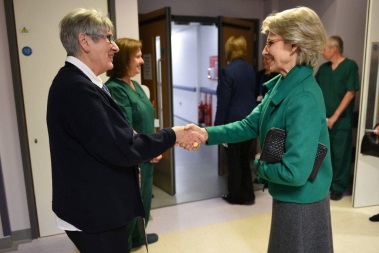 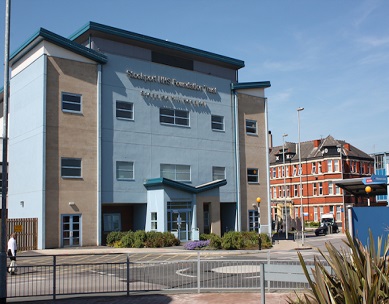 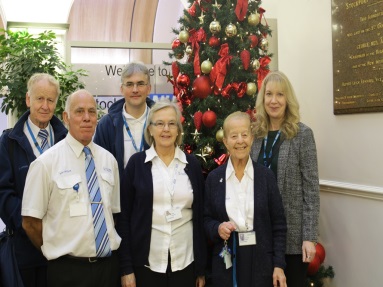 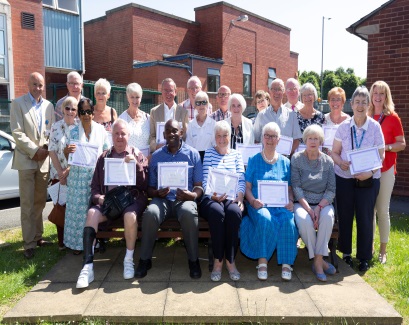 Authors: Yvonne Hewitt 				Revision Date: February 2022The purpose of this strategy is to provide a context and framework to support our volunteers in working effectively alongside our staff to deliver excellent services and improve patient experience.Our volunteering strategy sets out a clear plan to enable our volunteers to make a real difference.  We want to make sure our volunteers have a great experience and that they feel welcomed, inspired, supported and valued.The strategy, which is accompanied by an action plan, aims to create the conditions under which volunteering activity can develop and flourish.The strategy focuses its key areas of improvement as highlighted within a number of high profile reports and additionally an internal audit report; 1. The Volunteering England guide ‘Volunteers across the NHS: Improving the patient experience and creating a patient-led service’.This report provides a framework for best practice for the management of volunteers within the NHS.  Volunteers do not have the same legal status as paid employees and the existence of formal policies and procedures is vital as organisations owe a duty of care to volunteers especially in relation to health and safety matters. 		2. The Lampard Enquiry, The Lampard Enquiry states that there is a greater need for organisations charged with the responsibility and care of patients to demonstrate that they have the appropriate recruitment checks in place to ensure that all volunteers utilised by the Trust who come into contact with patients are authorised to do so. 		3. The role of volunteers in the NHS Views from the front lineA report was commissioned by Royal Voluntary Service and Helpforce in July 2018 sets out recommendations to Leaders in NHS hospitals ensuring a volunteer strategy is in place and that all frontline staff are empowered and trained to have supportive working relationships with volunteers, and raising the profile of volunteers in hospitals as valued partners in health care. 4.  HR Processes: Voluntary Services Assignment Report 2018/19An internal audit was carried out in September 2018.  The report highlighted the need for a Volunteer Policy and Standard Operating Procedures to be put in place to support the daily operation of the department ensuring procedures are effective and robust.Our Commitment to volunteering is set out within our Volunteer Charter which has been developed in consultation with our volunteers and compliments our Trust Values.Our Trust values;- ‘Quality and Safety, Communication, and Service’ are at the heart of everything we do and come from our ‘Your Health. Our Priority’ promise. The values and behaviours are linked to our volunteer interview process and are promoted at induction and through training programmes.These values are about working together to deliver great patient experience more consistently. Our volunteer workforce goes a long way to improving patient care. To help us achieve our aims we have developed 6 key strategic goals:To develop up to date policy and practice for volunteer services in line with current legislation and good practice To broaden our volunteering opportunitiesTo increase the number and diversity of volunteers.To develop a programme of Training and Development to meet needs. To develop a structure of support/supervision for individual/groups of volunteersTo develop clear lines of communication between hospital volunteer services and frontline staff teams. Monitoring and reporting of the patient, family and friends experience strategy The Patient Experience Group (PEG) has responsibility for monitoring this standard and will produce an annual work plan based on the elements of the patient journey: reputation; arrival, patient and family involvement, stay, treatment and leaving hospital to support compliance with the standard. This monitoring system is reported to the Trust board of directors.Delivering our ambitions:Report to:Patient Experience GroupDate:   8th May 2019Subject: Volunteer Service StrategyVolunteer Service StrategyVolunteer Service StrategyReport of:Matron for Patient Experience & Quality Improvement  Prepared by:Volunteer ManagerCorporate objective ref:Summary of ReportThe purpose of this strategy is to provide a context and framework to support our volunteers in working effectively alongside our staff and community partners to deliver excellent services and improve patient experience.The group are asked to consider the contents of the strategy and finally approve.Board Assurance Framework ref:-----Summary of ReportThe purpose of this strategy is to provide a context and framework to support our volunteers in working effectively alongside our staff and community partners to deliver excellent services and improve patient experience.The group are asked to consider the contents of the strategy and finally approve.CQC Registration Standards ref:CaringSafe ResponsiveEffective Summary of ReportThe purpose of this strategy is to provide a context and framework to support our volunteers in working effectively alongside our staff and community partners to deliver excellent services and improve patient experience.The group are asked to consider the contents of the strategy and finally approve.Equality Impact Assessment: CompletedX Not requiredSummary of ReportThe purpose of this strategy is to provide a context and framework to support our volunteers in working effectively alongside our staff and community partners to deliver excellent services and improve patient experience.The group are asked to consider the contents of the strategy and finally approve.Attachments:This subject has previously been reported to:This subject has previously been reported to:	Board of Directors	Council of Governors	Audit Committee	Executive Team	Quality Assurance Committee	Finance & Performance       Committee	People Performance          Committee 	Charitable Funds Committee 	Nominations Committee	Remuneration Committee	Joint Negotiating CouncilX	Other1.INTRODUCTION1.1The contribution of volunteers to the work we do is immeasurable; volunteers at Stockport NHS Foundation Trust provide us with much more than their time, energy and commitment. The skills and knowledge they bring has a very positive effect on the lives of those who access our services.Our vision going forwards is for our growing number of volunteers, that currently stands at 400, to work alongside our staff in improving our patient experience.  Volunteers are crucial to achieving a better Health Service. If we are to succeed we must engage with all our volunteers and inspire many more to work with us.  It is essential that volunteers are not seen as just ‘nice to have’, but as an integral part of our Trust family.Volunteers have supported the Trust in delivering services for over 40 years and it goes without saying that our programme of volunteering has achieved so much. We have a wide range of inspiring volunteer roles.  This said there is still more we can do to make volunteering a top priority for us. In the past, volunteering programmes have developed naturally to meet the needs of particular teams it is within these areas we are aspiring to fill gaps.  As we move forward, we have a renewed commitment to thinking more strategically about volunteering across the organisation and thus being more creative in the roles we develop to maximise the skills and experience volunteers bring with them, as well as embedding and developing what has already been achieved.2.BACKGROUND2.1The strategy focuses on a number of improvement/recommendations as highlighted within the following documents; 1. The Volunteering England guide ‘Volunteers across the NHS: Improving the patient experience and creating a patient-led service’ provides a framework for best practice for the management of volunteers within the NHS, 2. The Lampard Enquiry, organisations with patient care responsibilities need to demonstrate that they have the appropriate recruitment checks in place and ensure that all volunteers utilised by the Trust who come into contact with patients are authorised to do so, 3. A report commissioned by the Royal Voluntary Service and Helpforce in July 2018 recommended a volunteer strategy was in place and that all frontline staff are empowered and trained to have supportive working relationships with volunteers, alongside raising the profile of volunteers in hospitals as valued partners in health care. The strategy has a series of objectives that we are progressing, some in partnership with external organisations, to create the conditions where volunteering activity can develop and flourish and where volunteering is open to anyone who wants to participate.3.CURRENT SITUATION The Trust currently has the support of 415 volunteers working across the four divisional areas.  Volunteers are aged between 16 and 88 years.  The majority of volunteers commit for a 3 hour session once per week however we benefit from many working additional hours.  The longest serving volunteer has been with us for just over 39 years. We have experienced a steady increase in volunteer numbers from September 2017.  43% of our volunteers are Ward Helpers.  Ward helpers have traditionally provided a drinks round, befriended and picked up additional duties such as running errands and taking on some small administrative duties.  Of Ward Helpers 11% are Dining Companions who support patients and staff at meal times serving food, opening packets, providing a lunch companion and feeding patients as required. 13% of our volunteers are Breast Feeding Peer Supporters.  Breast Feeding Peer Support Volunteers, parents who have Breast Fed themselves give help and support for new mums in the hospital and in the community. 9% of our volunteers are Guides, meeting, greeting and offering wheelchair services to visitors and patients arriving at the hospital.Our volunteering roles currently include:-AdministrationArts and craftsBefriendingChaplaincy volunteersChildren’s Services –Play AssistantsCourtesy CallersDementia SpecialistsEmotional Support and Signposting in EDEvents helpersExpert patient programmeFundraisingGuides -meet and greet/welcomersHospital radio presenters InterpretersIpad SurveysLeaflets LibrariansMaternity Breast Feeding Peer SupportMemory Café Assistant and Dressed is Best Support WorkerOccupational therapy activities assistantsOutpatients AssistantsPathology assistantsReception/Information/Enquirydesk/Welcome deskRetail shop, caféSocial events organisers/helpersSupport and awareness raising assistants for specific healthconditionsTrolley Library service Trust Governors Ward helpers and department volunteers(various, including A&E,Outpatients, X-ray)Wheelchair pushers3.1This Strategy will support the trust’s priorities which are to focus on providing high quality, safe services which are all about people – patients, carers, staff and partners.Our vision is that Volunteers will enhance the experiences of people using the services of Stockport NHS Foundation Trust, and their unique perspectives of health care will help shape the care provided.Our key strategic priorities will support in developing up to date policy and practice for volunteer services in line with current legislation and good practice.  With excellent policies in place we will be in a position to create additional volunteer roles.  It is our aim that we recruit a diverse volunteer workforce to enrich the services we offer including working closely with local colleges in providing a variety of new and innovative activities to enrich our patient experience.  In creating new roles there will be the need to ensure the health and safety of our volunteer staff and the patients they care for.  We will therefore work toward providing a variety of Mandatory and specialist training courses to meet needs.  We have a large number of volunteers, many who work independently.   Strengthening local line management arrangements will ensure all volunteers will benefit from support and supervision regardless of role.   Regular meetings will strengthen and improve communication between our volunteers and the front line staff they work alongside.  Volunteers should benefit from a greater belonging to a team being kept informed and consulted in regards to Trust and department plans.An annual action plan will ensure roll out of our strategy4.4.1RECOMMENDATIONSThe Patient Experience Group has a responsibility for monitoring implementation of the objectives via the associated action plan and will ensure actions are updated annually to reflect progress and additional identified needs.  This monitoring system is reported to the Trust board of directors.Priority 1:  To Develop up to date policy and practice for volunteer services in line with current legislation and good practice To achieve this priority we will?We will write a new volunteer policy.  The policy will be designed to ensure the Trust applies standards of best practice in relation to the recruitment, selection, management, support and training of all volunteers at Stockport NHS Foundation Trust, ensuring that legislation and guidance in relation to volunteers is adhered to.The policy will detail responsibilities of departments/managers in relation to the volunteers to ensure they are supported during their time with us.  The policy will include volunteer services standard operating procedures to ensure the smooth running of the department.We will Implement new recruitment procedures including a new recruitment checklist. We will develop new role descriptors which ensure the appropriate DBS check is carried out for each position.We will ensure that proof of identity is sought for all applicants for voluntary positions and placed in the volunteers personal file.We will meet regularly with the HR and the Recruitment team to keep up to date with current legislation and good practice.  We will sign up for regular Workforce Bulletins from NHS Employers to keep up to date with NHS standards.We will modernise and bring our systems in-line with Trust recruitment services by changing to electronic files for all new volunteers.We will measure this by The policy draft will be reviewed and authorised by The People and Performance Committee. Miaa will review actions taken to ensure that new processes are being implemented. Regular meetings will be taking place with HR and Recruitment teamsAccess to electronic volunteer personal files on linePriority 2: Broadening our volunteering opportunitiesTo achieve this priority we will?We will design volunteer roles in partnership with ward managers  as well as look to identify short term and long term volunteer role requirements that will enhance patient experience and maximise the impact on patient outcomesWe will review existing volunteer roles and develop new opportunities. We will establish systems that enable services to be creative  in the provision of innovative volunteering projects, that are subsequently, described, approved, resourced and rolled out
We will work closely with local colleges and other partners to gain a variety of input to offer a range of activities to improve patient care.
We will consult with volunteers as to where they feel their skills are best utilised.We will work closely with other NHS Trusts to learn from best practice.
We will apply for additional funding externally via the Iwillfund# to develop new rolesWe will apply for internal Charitable funds to provide resources to enable the volunteers to offer a variety of activities.We will design, monitor and evaluate volunteer activities to measure impact for both patients and services We will measure our success by:an increase in the range/variety of volunteer roles availablesuccessful applications for funding to resource projectsseek feedback from our staff on the difference that volunteers make topatient experience Successful role out of new volunteer initiatives in partnership with local collegesPriority 3: Increase the number and diversity of volunteers.To achieve this priority we will?We will identify and target services where there is the greatest need for volunteers and filling vacanciesWe will ensure all services consider how those who use our services might become volunteers and recruit them where and when appropriate.We will evaluate services currently involving volunteers to assess capacity to involve more volunteers in current roles and what new volunteer roles can be created.We will, promote opportunities at local recruitment fairs and advertise volunteer opportunities across the community.We will develop multi-media channels to extend recruitment to new and hard-to-reach audiencesWe will focus on youth volunteering programmes working with local collegesWe will develop a Honorary Contract for organisations that support volunteers with disabilities/impairments.We will measure our success by:Campaign metrics – hits to website, enquiries, numbers of volunteers recruitedVolunteers reporting ease of access, through volunteer survey,Increased diversity of our volunteer team through quarterly monitoringIncrease in number of volunteers or roles developed through partnership workingVolunteer retentionExit interviewsPriority 4: Develop a programme of Training and Development to meet needs.To achieve this priority we will?We will provide a range of high-quality information for volunteers about their role, what is expected of them and where they can find out moreWe will review existing Mandatory training and specialist training to identify gaps.We will work closely with specialist clinicians to support in the delivery of bespoke training programmes.We will ensure all services regularly review service-specific volunteer training.We will ensure training materials are shared across the Trust wherever possible.We will Invite volunteers to participate in staff training when possible, to improve knowledge and skills and integrate volunteers into service teams.We will create a database of free external training available for volunteers.We will continue to monitor volunteer compliance with Mandatory training and participation at other sessions.We will measure our success by:a survey to get feedback from volunteers about if they feel valued,supported and have enough information to support them in their role target: 95% feel valued, 95% would recommend the trust asa place to volunteer increase in number of volunteers who say volunteering has helped to improve their development, via surveyincrease in number of volunteers who take part in training.Priority 5: Develop a structure of support/supervision for individual/groups of volunteersTo achieve this priority we will?We will establish a positive and safe volunteering culture. All volunteering will be ‘owned’ across the whole Trust.We will ensure relevant staff are trained and supported in dealing with volunteering issues.We will create Job descriptions and person specifications for new staff include reference to volunteer supervision where appropriate.We will create more opportunities for staff and volunteers to openly discuss volunteering issuesWe will Create volunteer champions within the volunteering community to support new volunteers.We will look to develop volunteer supervisors to oversee groups of volunteers where appropriate.We will measure this by Volunteers surveyed respond they feel supported within their divisionsIdentification of volunteer responsibilities on job descriptions for relevant staffSign up to the volunteer champion schemeCreation of volunteer supervisor positionsPriority 6: Develop clear lines of communication between hospital volunteer services and frontline staff teams. To achieve this priority we will?We will give volunteers access to internal communications by emailing these out.We will create more opportunities for volunteers to meet together with staff and other volunteers  for training, mutual support, and networkingWe will carry out an annual volunteer survey and act on and respond to survey feedback where possible.We will ensure volunteers could be invited to team meetings with staff they work alongside.We will provide a 6 monthly newsletterWe will measure this byVolunteers surveyed responded they feel communication has improvedVolunteers are aware of the lines of communication and feel they are kept up to date with departmental and Trust wide matters Volunteers are being invited to team meetings.PrioritiesAction RequiredBy WhoWhenRag & update on progressPriority 1:  To Develop up to date policy and practice for volunteer services in line with current legislation and good practice We will write a new volunteer policy.  We will Implement new recruitment procedures including a new recruitment checklist. We will develop new role descriptors which ensure the appropriate DBS check is carried out for each position.We will ensure that proof of identity is sought for all applicants for voluntary positions and placed in the volunteers personal file.We will meet regularly with the HR and the Recruitment team to keep up to date with current legislation and good practice.  We will sign up for regular Workforce Bulletins from NHS Employers to keep up to date with NHS standards.We will modernise and bring our systems in-line with Trust recruitment services by changing to electronic files for all new volunteers.YHVolunteer TeamYH and CDVolunteer TeamVA/YH/IH & CDYH & Volunteer TeamVolunteer TeamFebruary 2019January 2019January 2019December 2018From February 2019From March 2019June 2019Priority 2: Broadening our volunteering opportunitiesWe will design volunteer roles in partnership with ward managers  as well as look to identify short term and long term volunteer role requirements We will review existing volunteer roles and develop new opportunities. We will establish systems that enable services to be creative  in the provision of innovative volunteering projects, that are subsequently, described, approved, resourced and rolled out
We will work closely with local colleges and other partners to gain a variety of input to offer a range of activities to improve patient care.
We will consult with volunteers as to where they feel their skills are best utilised.We will work closely with other NHS Trusts to learn from best practice.
We will apply for additional funding externally via the Iwillfund# to develop new rolesWe will apply for internal Charitable funds to provide resources to enable the volunteers to offer a variety of activities.We will design, monitor and evaluate volunteer activities to measure impact for both patients and services YHYHYH/Ward ManagersYHVolunteer TeamYH & Volunteer TeamYH and ERYHYH & Volunteer teamConsultation by November 2019November 2019September 2019May 2019April 2019 and on goingSeptember 2019June 2019July 2019Priority 3: Increase the number and diversity of volunteers.We will identify and target services where there is the greatest need for volunteers and filling vacanciesWe will ensure all services consider how those who use our services might become volunteers and recruit them where and when appropriate.We will evaluate services currently involving volunteers to assess capacity to involve more volunteers in current roles and what new volunteer roles can be created.We will, promote opportunities at local recruitment fairs and advertise volunteer opportunities across the community.We will develop multi-media channels to extend recruitment to new and hard-to-reach audiencesWe will focus on youth volunteering programmes working with local collegesWe will develop a Honorary Contract for organisations that support volunteers with disabilities/impairments.YH & Volunteer TeamDepartment ManagersYH & Ward ManagesYH/Education Team/Nursing Services teamCommunications TeamYH/ERYHOn goingOn goingNov 2019On goingOn goingMarch 2019Priority 4: Develop a programme of Training and Development to meet needs.We will provide a range of high-quality information for volunteers about their role, what is expected of them and where they can find out moreWe will review existing Mandatory training and specialist training to identify gaps.We will work closely with specialist clinicians to support in the delivery of bespoke training progrmmes.We will ensure all services regularly review service-specific volunteer training.We will ensure training materials are shared across the Trust wherever possible.We will Invite volunteers to participate in staff training when possible, to improve knowledge and skills and integrate volunteers into service teams.We will create a database of free external training available for volunteers.We will continue to monitor volunteer compliance with Mandatory training and participation at other sessions.JH/YHJH/YHYHWard Managers/SupervisorsJH/YHJH/YHYH & Volunteer TeamOn GoingOn going On goingApril 2019 on wardsOn goingOn goingOn goingPriority 5: Develop a structure of support/supervision for individual/groups of volunteersWe will establish a positive and safe volunteering culture. All volunteering will be ‘owned’ across the whole Trust.We will Ensure relevant staff are trained and supported in dealing with volunteering issues.We will create Job descriptions and person specifications for new staff include reference to volunteer supervision where appropriate.We will create more opportunities for staff and volunteers to openly discuss volunteering issuesWe will Create Volunteer Champions within the volunteering community to support new volunteersWe will look to develop volunteer supervisors to oversee groups of volunteersWard Managers/YH/ERWard Managers/YH/ERDivisional Managers/Ward ManagersWard Managers/YH/ERYH & Volunteer TeamYHFrom April 2019September 2019October 2019September 2019September 2019December 2019Priority 6: Develop clear lines of communication between hospital volunteer services and frontline staff teams. We will give volunteers access to internal communications by emailing these out.We will Create more opportunities for volunteers to meet together with staff and other volunteers  for training, mutual support, and networkingWe will carry out an annual volunteer survey. Act on and respond to survey feedback wherepossible.We will ensure volunteers are invited to team meetings with staff they work alongside.We will provide a six monthly newsletterYH & Volunteer TeamJH/YH/Ward ManagersYH & Volunteer TeamWard ManagersVolunteer Services TeamApril 2019August 2019May 2019May 2019January and July